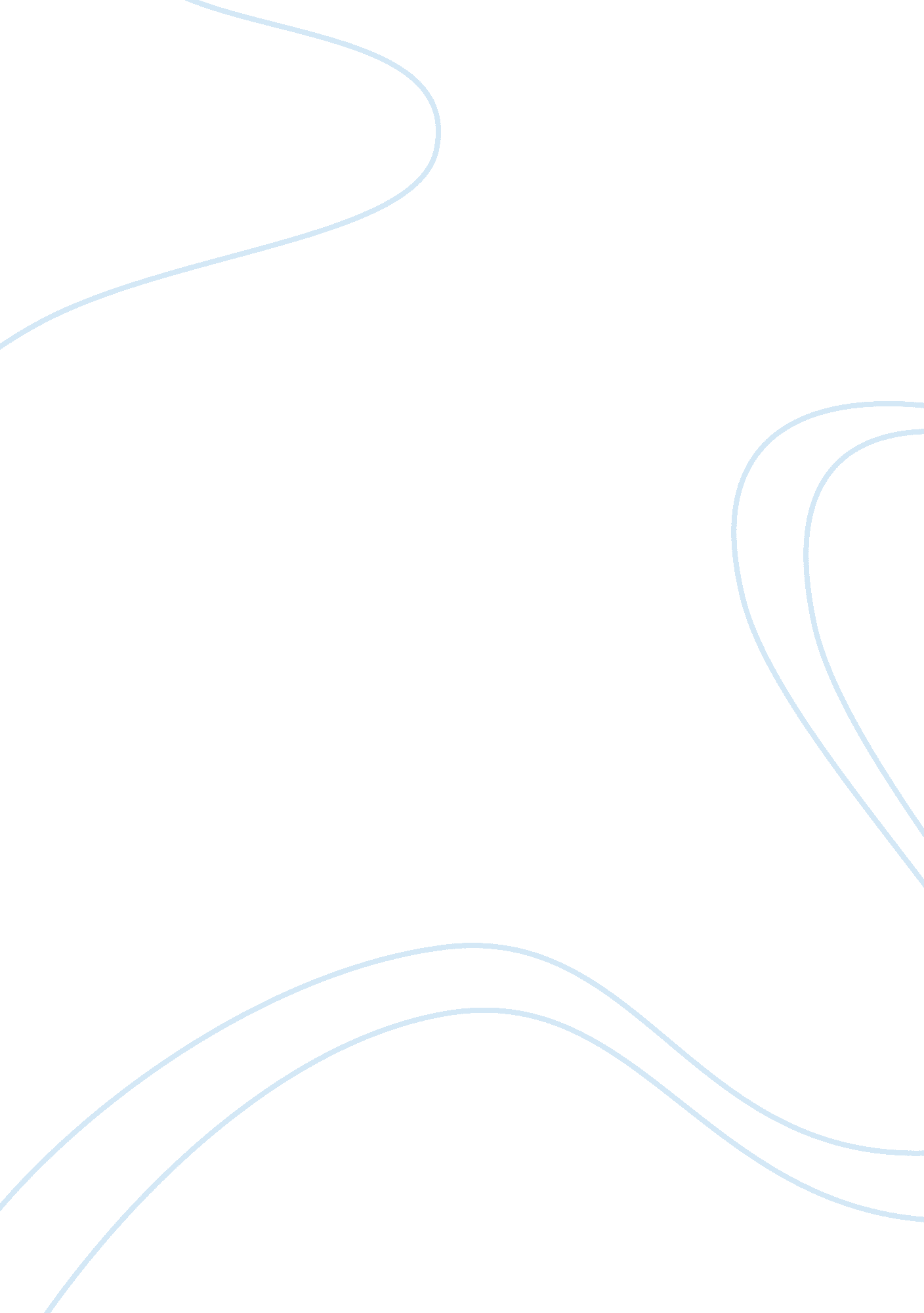 The chinese and indian economies on the rise business essay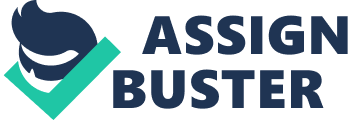 Contents 6. 2 Deductions Goldman Sachs assessed that by 2050 the Chinese and Indian economic systems will be correspondingly the 2nd and 3rd largest economic systems in the universe. Already, companies from these states are happening as of import participants on the planetary scene. The research examines cardinal strategic issues involved in the internationalisation procedure of Indian houses, the grounds of organisational alternation, and the outgrowth of newer organisational signifiers and potencies in this internationalisation state of affairs. In the Indian state of affairs, capable literature and studies in the media suggest an on-going alternation in the economic system and in Indian companies over the last few old ages, as India has opened itself to universe markets. This survey inspect the literature on internationalisation theory, organisation theory, and the research on organisational alternation and capablenesss, to place what strategic issues and organisational design factors are suggested to be of import in the internationalisation state of affairs. The focal point is on the emerging economic system state of affairs in general and the Indian state of affairs in peculiar. Main decisions propose that concurrent to the opening up of the Indian economic system to international markets ; taking Indian companies have undergone important alternation towards newer signifiers of forming over the last 5 old ages. This alternation is seen across a scope of organisational variables grouped under construction, processes, human resources, leading, and civilization. The survey besides finds grounds to back up the hypotheses that such organisational alternations are associated with organisational public presentation. In add-on, the findings shed visible radiation on cardinal strategic issues such as internationalization-related manners, competitory drivers, geographical focal point, and aspirations, every bit good as drivers of organisational alternation of internationalising Indian companies. Finally, the survey finds grounds of an upside-down U-shaped relationship between turning internationalisation and organisational public presentation in a big sample of Indian companies. Given its extended literature reappraisal and important empirical findings, this survey could be of peculiar value to practicians including top directors of internationalising companies, policy shapers, and to the general academic field. Abbreviations EMNC: Emerging Economy Multinational Corporation FDI: Foreign Direct Investment Information technology: Information Technology M & A ; A: Amalgamations and acquisitions MNC: Multinational Corporation p. a. : Per annum % : per centum RBV: Resource-based Position TQM: Entire Quality Management USD: United States Dollar Key Wordss Organizational Alternation, Organizational Design, Structure, Process, Culture, Emerging Economy, Multinational Corporation, Innovative Forms of Organizing, Internationalization, Theory, Resource-Based View, Organizational Capabilities, India. 1. Introduction The scene of the present survey in India offers a absorbing environment for research on organisational alteration. The Indian economic system has undergone important institutional alternation over the last 15-17 old ages. After following decennaries of socialist-tending policies, a decisive interruption came in 1992, when the so authorities led by Prime Minister and Finance Minister acted to incorporate a balance of payments and economic crisis confronting the state, by doing a extremist displacement to an economic government that embraced market forces. This alteration in policy way has continued more or less equally since, and has paid off handsomely, with the Indian economic system traveling beyond its earlier orbit of 2-3 % p. a. one-year Gross Domestic Product ( GDP ) growing rates to a 6-9 % p. a. growing scope. In the procedure, India has come to be a favourite of the international concern and investing communities. At the same clip, local Indian companies have taken advantage of the liberalized policy environment and their ain entrepreneurial abilities, to confront up to the challenges of viing in the planetary market place. Exports from the Indian economic system have been turning at double-digit rates for the last several old ages, and late there has been a really strong tendency of outward foreign direct investing ( FDI ) and international amalgamation and acquisition ( M & A ; A ) activity by Indian companies. In the class of their internationalisation procedure, Indian companies appear to be traveling beyond their trust on traditional competitory advantages like lower labour and substructure costs and are lifting up the value curve, by offering progressively sophisticated merchandises and services for international markets. At the same clip Indian companies are besides viing successfully internationally in countries like merchandise and procedure design, selling, stigmatization. International direction literature suggests that the success of planetary houses depends on their ability to get by with heterogenous institutional, cultural and competitory environments, to organize geographically spread resources, and to leverage resources across national boundary lines. In endeavoring for planetary success, organisational design and alternation therein is considered an of import organisational capableness taking to competitory advantage. However, while there is a just sum of research on organisational alternation and capablenesss in transnational companies from developed economic systems, surveies concentrating on these facets in houses from emerging economic systems are still rare. Several writers have suggested that for the theory of the house to be complete, more research should be directed towards houses in planned economic systems in passage. The ground for this suggestion is that these economic systems have undertaken cardinal passages towards going marketbased economic systems since the 1980 ‘ s, and offer organisational research workers intriguing evidences to polish and prove theories and develop new 1s. Other grounds mentioned in the literature for analyzing internationalizing houses from emerging economic systems individually from their opposite numbers in developed economic systems include the formers ‘ idiosyncratic qualities such as: There exists a capital spread between houses from emerging economic systems and those from developed economic systems. The legal and institutional model and factor markets necessary to develop organisational alternation have been slow to develop in emerging economic systems. Conventionalized houses in passage economic systems are chiefly state-owned without complete discretion to get and apportion resources and with small experience and assurance to vie in a market-based economic system. Emerging economic system houses might be burdened with second-rate assets and directors who lack the accomplishments, resources and experience to pull off houses in competitory planetary environments. The magnitude of alteration in emerging economic systems in passage might overpower directors ‘ and employees ‘ cognitive abilities, and the differences in implicit in institutional substructures between emerging and developed economic systems might impact directors ‘ strategic orientations. Managerial capablenesss that were successful in stable and planned economic systems are no longer effectual in more market-oriented economic systems, asking the acquisition of newer capablenesss. These factors mean that theories and models applicable to MNCs from developed economic systems might hold to be adapted to the particular state of affairs of emerging economic systems. Such research in the emerging economic system state of affairs has the potency of foregrounding idiosyncratic developments in organisational signifiers as suggested by the structural eventuality theory. In add-on, such a survey could function as a utile normative usher for companies from emerging economic systems with international aspirations. The present survey takes on this research challenge of researching organisational schemes and alternation at internationalising Indian companies. 2. Research job Emerging economic systems offer an interesting research chance as they undergo alternation to going of import planetary participants. In recent old ages, some research enterprises have started in the way of understanding the response of houses from emerging economic systems to institutional passages towards market-based economic systems. Current houses in emerging economic systems respond to the exposure of their economic systems in a two-stage mode: At first, houses adopt a web based scheme, leveraging directors ‘ interpersonal ties and houses ‘ interorganizational relationships and edifice on relationships with authorities governments. In making so, the houses do non actively initiate strategic alternations, but chiefly respond to the bing crisis, and hope to “ puddle thorough ” the passage with minimum alterations. With the transition of clip, regulative, normative and cognitive force per unit areas push these houses to develop organisational capablenesss and rely less on webs for competitory advantage. This push, besides referred to as market-based scheme, concentrates on competitory resources and capablenesss like quality, funding, selling, etc, which are independent of the house ‘ s webs, relationships and connexions. The push for a market-based scheme leads houses to “ unlearn ” organisational modus operandis. In add-on, the success of domestic start-ups and foreign companies encourages some of the established officeholders to prosecute capability-based schemes. Continuing in the tradition of this research watercourse, the present survey will concentrate on two cardinal research countries: Understanding the strategic way Indian houses are taking as they internationalize, e. g. what modes they are utilizing, what their international aspirations are, which geographical parts they are aiming, and so on. analyzing whether these houses are so traveling towards newer, “ marketbased ” , “ first-class ” or “ efficient ” organisational signifiers over the last few old ages ( i. e. organisational signifiers suggested to be of import or utile in easing internationalisation success ) , detail the components of this alternation, and trial whether there are any public presentation deductions of this organisational alternation. The present survey has a strategic analysis purpose. These are explained as follows: The advancement purpose is to map the extent of organisational alternation towards newer signifiers of forming in a big sample of internationalising Indian houses. The public presentation purpose is to analyze the public presentation deductions of these newer signifiers of forming. The process intent is to analyze in item the stairss implicated in this alternation. The analysis intent is to understand cardinal internationalisation related strategic options, and the alleged importance of newer signifiers of forming in the steadfast internationalisation state of affairs in India. 1. 2 Definitions Emerging Economy An “ rising economic system ” is a state that satisfies two standards: a rapid gait of economic development and authorities policies prefering economic liberalisation and the acceptance of a free-market system. Multinational Corporation ( MNC ) A transnational corporation is a 1 that has significant direct investing in foreign states, actively manages those operations, and respects those operations as built-in parts both strategically and organizationally. Emerging Economy Multinational Corporation ( EMNC ) An emerging economic system transnational corporation ( EMNC ) is defined as a company from an emerging economic system, which undertakes productive activities outside the place state. 3. The research aims 4. The research theoretical account and hypotheses Dependent Variable Independent Variables Corporate Internal Environment Internationalization Decision Competitive Advantage Branding Research Model: Corporate Internal Environment: Organizational Structure Organizational Culture Organizational Procedures Human Resources Competitive Advantage Low cost advantage Product / Service Quality Fiscal resources handiness Organizational Skills Branding Base upon the survey of many literature reappraisals on emerging market houses in general and Indian houses in specific ; about the factors that influences the determination of spread outing operations internationally. and the depending on the questionnaire ‘ s informations arrested development analysis which is developed matching to the research job and aim ; the research theoretical account will be tested. The proposed research theoretical account surveies the three factors impacting the determination for Indian houses to spread out their operations internationally. First, the corporate internal environment ; which consists of a assortment of sub-factors. In the theoretical account we considered four of them, which are the organisational construction, the organisational civilization, the organisational procedures, and the human resources. Second, the competitory advantage acquired by Indian houses. Taking into history for facets, which are ; the low cost advantage, merchandise and/or service quality, the handiness of fiscal capitals and resources, and the organisational accomplishments. Third, the trade name image of the Indian merchandises and services produced and served by Indian houses, which holds the “ Made in India ” trade name image. The research is constructed to prove three chief hypotheses: H1: A strong and stable corporate internal environment of Indian houses is the major pillar for internationalisation determination of Indian houses to spread out their operations internationally. The research examines the relationship between doing the determination to travel internationally and spread out operations globally, with high consideration of the house ‘ s internal environment, such as the organisational construction of the house, with all its signifiers, whether it is simple, functional, strategic concern unit construction, centralized or decentralized divisional construction. The organisational civilization and the house ‘ s nucleus values which reflects the degree of committedness of corporate members to the organisation ‘ s norms and best patterns, the degree of equality between all members of the corporation, the degree of power distance between the supervisors and the subsidiaries in the corporate. And the consequence of all former facets on the determination and the sensed expectancy of success when traveling internationally. The organisational procedures, which includes the processs and policies conducted within the houses twenty-four hours to twenty-four hours operations, every bit good as the long term orientation of the corporate strategic thought and future expression. The facets of technological and operational competences acquired by the house. Whether the company is considered a learning organisation that create, usage, get, and administer cognition between its members and into the society. And how much the company depends on research and development and invention facets to last and to leverage its placement as a sensed image of sustainability and lastingness. The schemes adopted by the house for perforating new markets and spread outing its operations with horizontal and perpendicular integrating. And the degree of trust on a to the full integrated information engineering systems and enterprise resource be aftering high engineering system. H2: An Indian house with competitory advantage must spread out internationally, and take the following measure to internationalisation. The research inspects whether an Indian house with a comparative advantage in overall cost in four dimensions of overall cost leading, high merchandise or service quality, strong and extremely leveraged fiscal resources, and good organisational accomplishments ; should take the measure into traveling international. Size uping the adequateness of comparative advantage to depend on for determination devising. Investigating the ability of the house to vie globally and the chance to stand out and place its image in the perceptual experience of clients as a transnational corporate. Many literature reappraisals consider the possibility of success and failure of companies holding competitory advantage at place compared to spread outing operations abroad. H3: The “ Made in India ” label has a negative consequence on the internationalisation determination for Indian houses. The research assess the planetary trade name image of Indian merchandise or services ; whether it is perceived by the Earth clients as high quality trade name. Weighing up the label of “ Made in India ” as a liability or a kind of purchase. Compared to Chinese merchandises ‘ image of being inferior goods and services. Is this the instance for India? Does this liability of newness in the planetary market would impact the internationalisation determination in a unhealthy mode. It would be besides be auxiliary that the intensifying figure of dining Indian emigres, peculiarly professional knowing workers, in states all over the universe, should hold a map to carry on in changing international sensed image of India as a beginning of leveraged quality homo and other aptitude. 5. The research methodological analysis 5. 1 The research population and sample 5. 2 Data aggregation methods 5. 3 The research variables operational definition 5. 4 Developing and administrating the questionnaire 5. 5 Statistical methods 6. Cogency and dependability 6. 1 Cogency 6. 2 Dependability 7. Analyzing the arrested development premises because R square is excessively positive but excessively low so there is a positive relationship between Y and X1 but it is weak because P-Value is larger than Alpha 0. 05 we accept the H1 Good relationship 40 % of the alterations in Y are explained by the alterations in X2 Reject H2 strong relationship 57 % of the alterations in Y is explained by the alteration in X3 cull H3 8. Analysis and findings 9. Consequences treatment 2. Introduction to the altering institutional state of affairs in India In the 15th century, India and China were two of the largest economic systems in the universe, together accounting for approximately 50 % of universe GDP. Both states later went into an economic diminution, merely to come back in the last few of old ages as the centrepieces of planetary attending and as cardinal drivers of current and future universe economic growing. Other states like Brazil and Russia are besides today favourites of international investors after several decennaries of really hapless economic growing. Goldman Sachs ( 2003 ) estimates that by 2050 the BRIC states consisting Brazil, Russia, India and China will overshadow the current G6 in combined size of the economic system, with China and India emerging as the 2nd and 3rd largest economic systems worldwide severally behind the United States. Of these four BRIC states, India has the potency for the highest growing rates of approximately 5 % p. a. over the following 50 old ages, harmonizing to the study, and therefore offers a absorbing background for a survey on internationalisation and organisational alternation. As mentioned earlier, the Indian economic system went through a procedure of reforms and liberalisation starting in 1992. This institutional alternation had some of import deductions for Indian companies, as with it, old beginnings of advantage including entree to licences and embeddedness in authorities webs became less of import, and companies had to larn new capablenesss like operational efficiency, selling accomplishments, etc. Several companies seem to hold responded positively to these challenges by transforming themselves from once household or government-driven, and really frequently bureaucratic and inefficient organisations, to professionally managed and market-oriented entities, which have the assurance to vie in international markets. This alternation in the institutional and organisational environment in India is detailed in the following sub-sections. 2. 1 The Indian economic system a few old ages back Academic bookmans have suggested that market-unfriendly policies, ruddy tape, and favouritism led by and large to sub-optimum growing in the Indian economic system around the pre-1992, preliberalization times. Three major grounds that stifled efficiency and growing in the 70 ‘ s and 80 ‘ s: Widespread overbearing controls over production, investing and trade ; inward looking trade and foreign investing policies ; A significant public sector, traveling good beyond the confines of public public-service corporations and substructure. McKinsey and Company ( 2009 ) adds that some of the organisational factors responsible for the low productiveness of Indian companies included extra labour, hapless organisation of maps and undertakings, deficiency of graduated table, and deficiency of feasible assets. Harmonizing to the study, hapless organisation of maps and undertakings reflected: Lack of multi-tasking: Indian companies followed “ Taylorian ” theoretical accounts of functional orientation and high undertaking specialisation taking to important downtime. Lack of centralisation of common undertakings: Common and insistent undertakings were frequently performed at different locations, each working below capacity. Low work force motive: Poor direction and deficiency of inducement payments reduced workers ‘ motive and hence productiveness. Poor managerial patterns: These included insufficient planning, hapless design and deficiency of deputation. In the last few old ages, nevertheless, many components of the Indian economic system seem to hold overcome these defects and achieved success both within and outside India. This move is described following. 2. 2 Alternation in the Indian economic system over the last few old ages Business efficiency in India went up between 2001 and 2005 with the state lifting from rank 42 to rank 23. IMD defines concern efficiency as the “ extent to which endeavors are executing in an advanced, profitable and responsible mode ” . In the Indian state of affairs, stronger positive alternations in concern efficiency were noticed in the labour market, direction patterns, and attitudes and values. A similar restructuring was witnessed at Tata Steel, which was faced with a hard domestic market state of affairs because of lowering of duties following India ‘ s liberalisation procedure. The company slashed its 78, 000 work force in half between 1995 and 2003, spent $ 1. 8 billion on overhauling its works and moved to higher value-added merchandises like steel for fabricating autos. As a consequence, productiveness doubled and its exports stood at 15 % of entire grosss in 2003. More late, even government-owned public sector companies have undergone alternation to emerge as globally competitory entities. Corporate India has sharply restructured itself over the decennary preceding 2005, doing direction more professional and increasing efficiencies, with the consequence that today Indian companies are globally competitory in a long list of sectors like telecom, car and auto-parts fabrication, pharmaceuticals and trade goods like steel and aluminium. However, they are still suggested to miss the accomplishments needed in abroad selling and distribution. Meanwhile, over the last old ages some Indian houses have besides significantly increased their international presence. Examples include Reliance Industries Limited – India ‘ s largest private sector company. Merely over 2005-08 foreign gross revenues rose about 350 % to make USD 20 and in 2008 comprised over 60 % of entire gross revenues. Infosys – one of India ‘ s largest Information technology companies – saw foreign gross revenues rise 328 % over the period 2003-08 with export grosss consisting 98. 6 % of entire gross in 2008. Indian concern in general is seen traveling progressively international, as indicated by the over 20 % one-year rise in India ‘ s exports over the last few old ages. Outbound FDI from India has besides increased significantly over the last few old ages. Recent high-profile acquisitions include Tata Steel ‘ s coup d’etat of Corus for USD 13, Tata Motors ‘ coup d’etat of Jaguar and Land Rover from Ford, and Hindalco ‘ s USD 6 coup d’etat of aluminium major Novelis. Others include the coup d’etat of German pharmaceutical maker Betapharm by Dr. Reddy ‘ s for a consideration of over $ 500 million and several acquisitions made by companies like Bharat Forge, Reliance and the Tata group over the last old ages. This figure of outbound FDI reached USD 17 in 2007-08 harmonizing to figures quoted by the Reserve Bank of India. Amit Chandra, joint pull offing manager for Merrill Lynch India is quoted as predicting, “ the following three to five old ages will see the outgrowth of Indian multinationals ” . One of the drivers of this addition in outward FDI has been the easy handiness of liquidness to Indian companies over the last few old ages. Ratan Tata, caput of the Tata group of companies, suggests in an interview with the Financial Times that the ability of Indian concerns to introduce around the plentiful obstructions to concern in India like hapless substructure, ruddy tape, etc gives companies like Tata Motors their concern border internationally. The Financial Times article opines that grounds for the recent international fight of Indian companies include Indian companies traveling abroad leverage low-priced labour in India by finishing a majority of their labour work in India ; some companies use international acquisitions to lift up the value concatenation ; accomplishments developed in functioning consumers at the underside of the economic pyramid in India are so leveraged abroad ; Indian Bankss besides have a competitory advantage in the fact that their cost per dealing is one ten percent that at western Bankss on history of their usage of the latest engineering at a fraction of the cost of developed states ; and The strong economic growing in India has besides left the balance sheet of Indian companies in a really strong province – this allows them to leverage to raise equity and debt for international acquisitions. There has been an institutional displacement in the Indian economic system towards a market-based system and greater openness to the outside universe over the last few old ages. The reappraisal besides reveals cases of Indian companies that have responded to this institutional displacement with a move towards greater organisational effectivity and to a significantly higher international presence and position. 3. Internationalization issues meeting houses 3. 1 How and why do houses travel international? International direction research suggests that organisations progressively depend for their long-run success and endurance on a strong international presence. The benefits of such internationalisation scope from leveraging of R & A ; D and knowledge across states and reacting to foreign rivals in their domestic fastnesss ; increasing the scope of civilizations, clients and rivals. International variegation is known to take to better public presentation. The positive effects arise from market chances, stabilisation of returns, market power and return to intangible assets. Academicians nevertheless caution that there are besides hazards associated with traveling international, in footings of covering with unfamiliar concern, legal and cultural environments and runing in markets where the house is comparatively unknown. Particularly, merchandises and services from emerging economic systems are suggested to endure from a “ liability of beginning ” , as they are frequently perceived to be of poorer quality than comparable merchandises and services from developed states. In the Indian state of affairs, Bartlett and Ghoshal ( 2008 ) name this prejudice the “ liability of Indianness ” . International direction theory besides sheds visible radiation on the inquiry of what drives houses to travel international and how they do so. Some of the early research in international direction includes the plants of Hymer ( 1976 ) and Vernon ( 1966 ) . Vernon ‘ s Product Life Cycle theory explains the life rhythm of an advanced merchandise from its initial fabrication in a developed state like the USA to being finally produced in developing states. Harmonizing to this theory, merchandise invention typically takes topographic point in developed states in the early phases of the merchandise life rhythm. As the merchandise matures, mass production techniques are employed and international demand for the merchandise arises taking to its export. Finally, as the merchandise gets standardardized, companies start to fabricate in low-priced locations and developing states, conveying production closer to the point of ingestion. Frequently, the merchandise is so exported from these foreign locations back to the place state. Vernon ‘ s theory has pertinence to the state of affairs of emerging economic systems, because many of these economic systems including India are developing into low-priced fabrication locations for the export of goods to developed states. Meanwhile, Hymer ( 1976 ) edifice on his 1960 doctorial thesis suggested that houses went international to leverage “ particular advantages ” including merchandise market power, superior production techniques, imperfectnesss in input markets, and first-mover advantages. Possessing such particular advantages, a national house could be profitable outside the place state despite the higher costs ensuing from its comparative ignorance of local conditions abroad. Outstanding research that followed these earlier plants includes Knickerbocker ‘ s strategic behaviour attack ( 1973 ) , which explained internationalisation as the behaviour of houses copying the actions of rivals in the class of oligopolistic competition by fiting each other ‘ s investings in foreign markets. Williamson ‘ s dealing cost analysis ( 1985 ) meanwhile approached internationalisation through the lens of dealing costs, wherein the house had to do a determination between utilizing the market as a mechanism to export goods, and internalising these activities in order to minimise the costs of making so. Tormenting ( 1988 ) brought many of these earlier theories of internationalisation together in his eclectic paradigm, which identifies three major advantages that transnational companies possess: Ownership specific advantages ( O ) including belongings rights and/or intangible plus advantages and advantages of common administration ; Location-specific advantages ( L ) ; Internalization-incentive advantages ( I ) . 3. 2 How do houses form their international behaviors? In their seminal article on organisational signifiers for transnational concerns, Stopford and Wells ( 1972 ) argue that international enlargement adds complexnesss to the direction undertaking, as the organisation must larn and develop different accomplishments and processs before unifying the new activities into the overall system. The organisational development as companies increase their international presence is suggested to continue along the undermentioned stages: In the first stage, foreign subordinates are established and tied to the parent house through loose fiscal ties in the mode of a keeping company. Subsequently, organisational consolidation takes topographic point and an international division is developed. This division is typically considered an independent portion of the organisation and non capable to the same strategic be aftering applicable to domestic activities. In the 3rd stage, strategic planning is carried out on a consistent and world-wide footing and the construction of the foreign activities is altered to supply closer links with the remainder of the construction. This may take the signifier of a planetary merchandise construction, wherein merchandise divisions have worldwide duty, or country constructions, wherein each division is responsible for one geographical division in the universe market, or a mix of the two, wherein some merchandise lines are managed on a world-wide footing and others managed by country divisions. Some houses, nevertheless, experiencing that none of the three planetary constructions are wholly satisfactory, create staff groups or direction commissions with duties that cut across formal boundaries of the organisation – a kind of a grid ( or matrix ) construction. Four organisational constructions for international organisations: The first is the mother-daughter construction wherein central offices or the CEO is personally in charge of each foreign unit, which serves its ain market and is mostly permitted to run its concern reasonably independently. This construction is largely used by smaller MNCs in the beginning of their internationalisation. The 2nd is the international division wherein all international units are lumped together in one unit. This construction facilitates the creative activity of a strong direction squad with deep international experience and vision. Another option includes the planetary merchandise division, which gives power to merchandise divisions over foreign gross revenues and operations every bit good as over world-wide merchandise development and is introduced with the purpose of beef uping planetary coordination and easing the transportation of know-how between parts. Finally, the matrix construction efforts to derive advantages of both merchandise and geographical integratings. A common version is a product/regional matrix with strategic and long-run duties assigned to the merchandise dimension while operational duties are placed with the regional or state organisation. 3. 3 The entry manner appraisal International direction literature has focused much attending to the inquiry of how internationalizing houses make an entry into new markets, i. e. the entry manner determination. One theoretical lens to look at foreign entry manner is dealing cost economic sciences, which explains the determination as a consideration of the costs of internalising minutess against the costs of routing them through the market. Hence, if it costs less to utilize the market mechanism, houses would preponderantly export. However if it more profitable to internalise the minutess along the value concatenation, houses would prefer manners such as direct investing. Another theoretical lens looks at the foreign market-entry manner determination as being influenced by cultural and national factors. Research workers in this country suggested that houses would take less hazardous entry manners in instances where the cultural distance between host and place states was high. A 3rd attack, which drew penetrations from the behavioural theory of the house, was developed at the Uppasala University by Johanson and Wiedersheim-Paul ( 1975 ) and Johanson and Vahlne ( 1977, 1990 ) . These writers proposed the phases theoretical account of internationalisation, which suggests that houses undertake the internationalisation attempt in a stage-wise, planned mode. Internationalization is suggested to get down with nearby and similar states with a lower “ psychic distance ” to the place market, and so travel towards other unfamiliar markets utilizing the acquisition from this procedure. Harmonizing to Johanson and Wiedersheim-Paul ( 1975 ) , internationalisation typically consists of four stairss: No regular export Export through representative agent Gross saless subsidiary overseas Production abroad A 4th attack is proposed by the innovation-related which besides describe a bit-by-bit attack to internationalisation and exports. In these theoretical accounts, the internationalisation determination is considered to be an invention for the house. While there are differences between the theoretical accounts, the stairss can be by and large summarized as following the below-described sequence: In the beginning, the house is non exporting but acquiring cognizant of the international possibilities Next, the house starts to garner information related to exporting and to entertain unasked orders In this phase, the house starts to export on an experiential footing to some psychologically close state The houses becomes an active exporter and exports account for an increasing proportion of entire gross revenues Finally, direction starts looking at the option of exporting to more psychologically distant states and makes picks in apportioning limited resources between domestic and foreign markets Companies can utilize the following manners to spread out internationally: exportation, foreign direct investing and confederations. Exporting has traditionally been regarded as the first measure to come ining international markets, and functioning as a platform for future international enlargements. This scheme is peculiarly utile to little and average endeavors, as they often lack the resources, fiscal and otherwise, for foreign direct investing. However, harmonizing to Lu and Beamish, while exporting is an internationalisation manner which involves less hazard in footings of capital investing, in instances where a house ‘ s assets are proprietary, such as trade name equity, hallmarks or patents, exporting can expose the house to the hazard of distributer self-interest or plus appropriation and devaluation. Foreign direct investing ( FDI ) is a more preferred option in such instances, as it allows the internalisation of markets for proprietary plus exchange. FDI besides allows a house to leverage location based advantages such as lower labour costs ; to hold entree to critical resources ; and to develop new cognition and capablenesss that enhance international fight. Lu and Beamish suggest that the FDI manner nevertheless brings with it the disadvantage that it calls for greater resource committedness and is a less flexible investing, one time made. Since many little and average companies might non hold the resources to travel in for FDI, confederations have been suggested as one of import manner to get the better of resource and capableness lacks and heighten the likeliness of success for internationalizing houses. Harmonizing to Lu and Beamish, anterior research suggests that benefits of confederations include minimisation of dealing costs, higher market power, shared hazards and better entree to capital and information. Meanwhile, for little and average endeavors one of the most of import benefits that confederations can convey is entree to spouses ‘ resources or “ web resources ” harmonizing to Lu and Beamish. Other benefits that alliance spouses can convey, harmonizing to the writers, include assisting little and average endeavors overcome deficits of capital, equipment and other touchable assets and assisting little and average endeavors get host state cognition and capablenesss to run successfully in the foreign environment. On the impudent side nevertheless, confederations can convey approximately possible jobs such as end struggles, deficiency of trust and apprehension, cultural differences and disputes over control. More recent research interim suggests that in contrast to some of these earlier theoretical accounts, which suggested a bit-by-bit attack to internationalisation, in the last old ages many houses are quickly traveling international right from the clip of establishing utilizing an eclectic combination of internationalisation manners and administration constructions. At the same clip, many established houses are besides quickly transforming themselves from a domestic orientation to a strong international focal point. This new accelerated orientation to internationalisation has been suggested to be a response to the rapid globalisation of the universe economic system. Summarizing up the above, some of the possible market entry manners include exporting, confederations and foreign direct investing, or a combination of these. For intents of research in the present survey, confederations are farther differentiated as licensing and international joint ventures. While the former is understood to affect allotment of rights to a rent-producing plus like a proprietary engineering in return for a fee, an international joint venture is understood to cover a higher-commitment association between two distinguishable entities in a concern venture. This add-on of the licensing manner is made to analyze whether houses from high-technology countries such as IT and pharmaceuticals are leveraging their rational assets via the licensing manner. 4. Internationalization and organisational alternation 4. 1 What drives organisational alternation? Organizational alternation theories have routinely separated themselves into two distinguishable theoretical cantonments. The first cantonment comprises of those whose attempts use an adaptational mechanism of organisational alteration and include eventuality theory ; resource dependance theory ; institutional theory ; and dealing cost economic sciences. The 2nd cantonment centres on a selectional mechanism of organisational alteration and assumes that single organisations can non alter easy and rapidly, and when they do alter, the alteration entails great hazard. Harmonizing to this theory, when engineerings or environments alteration, some bing organisations fail, while new 1s besides come into being. Theories falling into this cantonment include organisational ecology, and on some occasions, evolutionary theory. Contemporary research strongly supports the position that organisational alteration is produced by a combination of the undermentioned factors: ecological procedures ( peculiarly competition ) ; governmental policies ; and the institutional procedure of legitimization of new organisational signifiers. These external drivers of alteration are brought into the organisation and alteration takes topographic point chiefly at the enterprise and determinations made at the direction degree. Decisions made in this mode are non needfully rational. Additionally, organisational alteration can be either purposeful or blind- harmonizing to this position “ purposeful fluctuations occur as an knowing response, when environmental force per unit areas cause choice or versions. Blind fluctuations are those that occur independent of environmental or choice force per unit areas ; they are non the consequence of an knowing response to version force per unit areas but instead occur by accident or opportunity. Organizational analysts are split on the extent to which fluctuations are unsighted or purposeful, but grounds suggests at least a moderate grade of sense of purpose. 4. 2 Organizational alternation as competitory advantage The resource-based position of the house ( RBV ) views houses as packages of alone capablenesss, which lead to competitory advantage. The survey of house heterogeneousness as a beginning of competitory advantage goes back over several decennaries nevertheless came to be seen as a separate organisational theory of the house get downing with an ab initio suggested that “ resources and merchandises are two sides of the same coin ” . The houses could gain aboveaverage rents if they are able to get factor market resources at a monetary value below the existent discounted value of this factor to the house ‘ s activities. Those critical resources are accumulated instead than acquired and that the sustainability of a house ‘ s plus place is dependent on how easy assets can be substituted or imitated. In the position of these writers, for an plus to be considered strategic, it must be nontradeable, nonimitable and nonsubstitutable. In order to confer sustained competitory advantage, a house ‘ s resources need to be valuable, rare, amiss imitable and amiss substitutable, which became popular as the VRIO model. Building on this bing work, Peteraf ( 1993 ) suggested that competitory advantage was built on four conditions, all of which need to be met: superior resources ( heterogeneousness within industry ) , ex station bounds to competition, imperfect resource mobility, and ex ante bounds to competition. 4. 3 Internationalization and organisational success facets The procedure of internationalisation appears to add to the challenges of making efficient organisational design. greater competition, particularly when competition is multidimensional, poses a major job of get bying with uncertainness, which in bend makes planning of operations hard and organisations therefore have to see uncertainness decrease mechanisms. To cut down uncertainnesss, regional decentalisation of operations might be necessary, complemented by specialised units to supervise the external environment. The organisation has to besides go progressively capable at geting information, treating it, and by and large has to be speedy at larning and accommodating. Further, there is a demand for distinction within the determination construction of the organisation, to get by with the legion eventualities originating out of the competitory environment. In bend, distinction demands to be offset by a greater usage of integrative mechanisms, including nucleus values, professionalism and participatory, consensus-seeking determination devising. Further, there is grounds that synchronized deployment of uncertainness decrease, distinction and integrating mechanisms, as a response to environmental uncertainness, is associated with organisational public presentation. 4. 4 The Ideal MNC signifier Malnight ( 2008 ) summarizes the literature on “ ideal type ” transnational organisations. Harmonizing to him, such organisations are characterized by: complicated, internally distinguished constructions planetary scattering of operations, mutuality and tight yoke of fractional monetary units, and A highlighting on cross unit acquisition and structural snap. Features of “ ideal-type ” MNCs ( Ghoshal and Westney ( 1993 ) -Ideal type ) Dispersion: MNCs have fractional monetary units in many states and the capacity to introduce and to work inventions is spread Mutuality: fractional monetary units and central offices are linked to each other through cross-flows of people, engineering and merchandises so that cardinal activities are performed in the location with the locational or organisational advantage. Tight yoke of fractional monetary units: Each portion of the MNC responds rapidly to stimuli encountered in another portion. Cross-unit acquisition: Ability to reassign inventions arising in one portion of the system to other fractional monetary units and to accommodate and better them ( Bartlett and Ghoshal, 1989 ) Structural flexibleness: organisational procedure is more of import than any peculiar organisational construction. Procedures need to be adaptable. Besides of import are shared values and positions 4. 5 The Learning organisations The behavioural attack to organisational analysis surveies human behaviour and seeks to place ways to steer it for greater personal and organisational effectivity. One of the most-recognized bookmans in this field, Chris Argyris proposed that persons have two types of theories of action. One is the theory they espouse, which is normally expressed in footings of their stated values and beliefs. The other one is the theory that they really use. Research shows that most persons hold the same theories-in-use, referred to as Model I by the writer. Model I nevertheless discourages acquisition, leads to misconstruing and to self-fulfilling and self-sealing procedures. In order to get the better of this, Argyris suggests Model II behaviour. These theoretical accounts are presented in the undermentioned tabular array: 4. 6 How much organisational alternation has really had consequence? Several bookmans have questioned the existent extent of the move towards “ ideal ” and “ high public presentation ” organisational types such as those elaborated in the old sub-sections, and wondered whether these moves, if any, are idiosyncratic in different institutional state of affairss. The existent extent to which MNCs are traveling towards the “ ideal type ” is being debated in the field of international direction. The incidence and international diffusion of these new organisational signifiers or new manners of forming have yet to be established. Decentralization, investings in IT substructure, increased usage of horizontal linkages, and greater usage of new human resource patterns such as squad edifice, internal labour markets and corporate mission edifice. 4. 7 Performance deductions of organisational alternation One cardinal purpose of this thesis is to analyze, in the steadfast internationalisation state of affairs, the public presentation deductions of organisational alternation towards newer signifiers or forming. The literature reappraisal of this Section 4 makes a instance for anticipating such public presentation deductions. For case, the Process school makes several normative recommendations on the utility of certain signifiers of forming in the steadfast internationalisation state of affairs. The resource based position and the literature on organisational capablenesss suggest that organisational design can be a beginning of competitory advantage with public presentation deductions. The subsequent treatment on organisational success factors, “ ideal type MNCs ” , “ first-class ” organisation types and “ acquisition ” organisations, all point to certain organisational qualities that can be effectual in accomplishing higher house public presentation in the steadfast internationalisation state of affairs. The present survey will therefore analyze the deductions of alternation in a figure of organisational variables ( to be conceptualized in the undermentioned Section 5 ) on house public presentation in general and steadfast internationalisation public presentation in peculiar. In making so, the methodological path would be to place the combined and complementary consequence of alterations in a figure of cardinal variables on public presentation. Coincident organisational alternation in several variables has public presentation results that outweigh bit-by-bit alterations in fewer or individual organisational variables. The impression of complementarities as follows: “ Overall, complementarity theory proposes both that high performing houses are likely to be uniting a figure of patterns at the same clip and that the spring dorsums, to a full system of patterns, are greater than the amount of its parts, some of which taken on their ain might even hold negative effects. 5. Discussion With increasing internationalisation, public presentation at the company ‘ s first additions at a diminishing rate, so tops off and starts to finally worsen. Any farther addition therefore seems to add to public presentation up to a point, after which diseconomies of graduated table are higher than the economic systems taking to a autumn in public presentation. Directors should watch closely to the fringy benefits of increasing internationalisation if they seek to maximise public presentation. 6. Decision Cardinal findings are summarized following. 6. 1 Key consequences The present survey sought to understand cardinal strategic jussive moods before internationalising companies from India and analyze whether there had been organisational alternation in these companies, the extent of this alternation, and the public presentation deductions of the same. There has been a important organisational alternation in the companies studied over the last 5 old ages. This alternation occurred at the same time in a broad scope of organisational variables, and was in the way of more “ efficient ” signifiers of forming. Other of import happening includes that with increasing internationalisation, public presentation additions at a diminishing rate before get downing to fall. 6. 2 Deductions A ) The findings of this survey offer support to the resource based position that organisational capablenesss can be a beginning of competitory advantage and lead to public presentation. They besides add support to the construct of “ complementarities ” in public presentation. C ) The present survey extensively maps the alternation towards newer and more “ efficient ” organisational signifiers in the sample of MNCs from India. In making so, it offers a route map for other current and aspirant transnational corporations from India and to some extent from other emerging economic systems. The wide-scope of the organisational factors considered in this survey could besides function as a starting point for other research workers analyzing internationalizing houses from emerging economic systems. D ) The lesson for practicians that emerges from this survey is they might be advised to continue carefully on organisational alternation in the steadfast internationalisation state of affairs, and within this state of affairs possibly concentrate more on procedures and HR policies. Besides, houses may be advised to regularly measure the fringy benefits of increasing their international presence, since with turning internationalisation, the diseconomies of graduated table originating out of complexnesss of making concern abroad, the liabilities of beginning, etc can negatively impact public presentation to changing grades. 